Управление делами Президента Республики БеларусьГосударственное природоохранное учреждение«Березинский биосферный заповедник»МОНИТОРИНГхозяйственной деятельности учреждения за 2020 год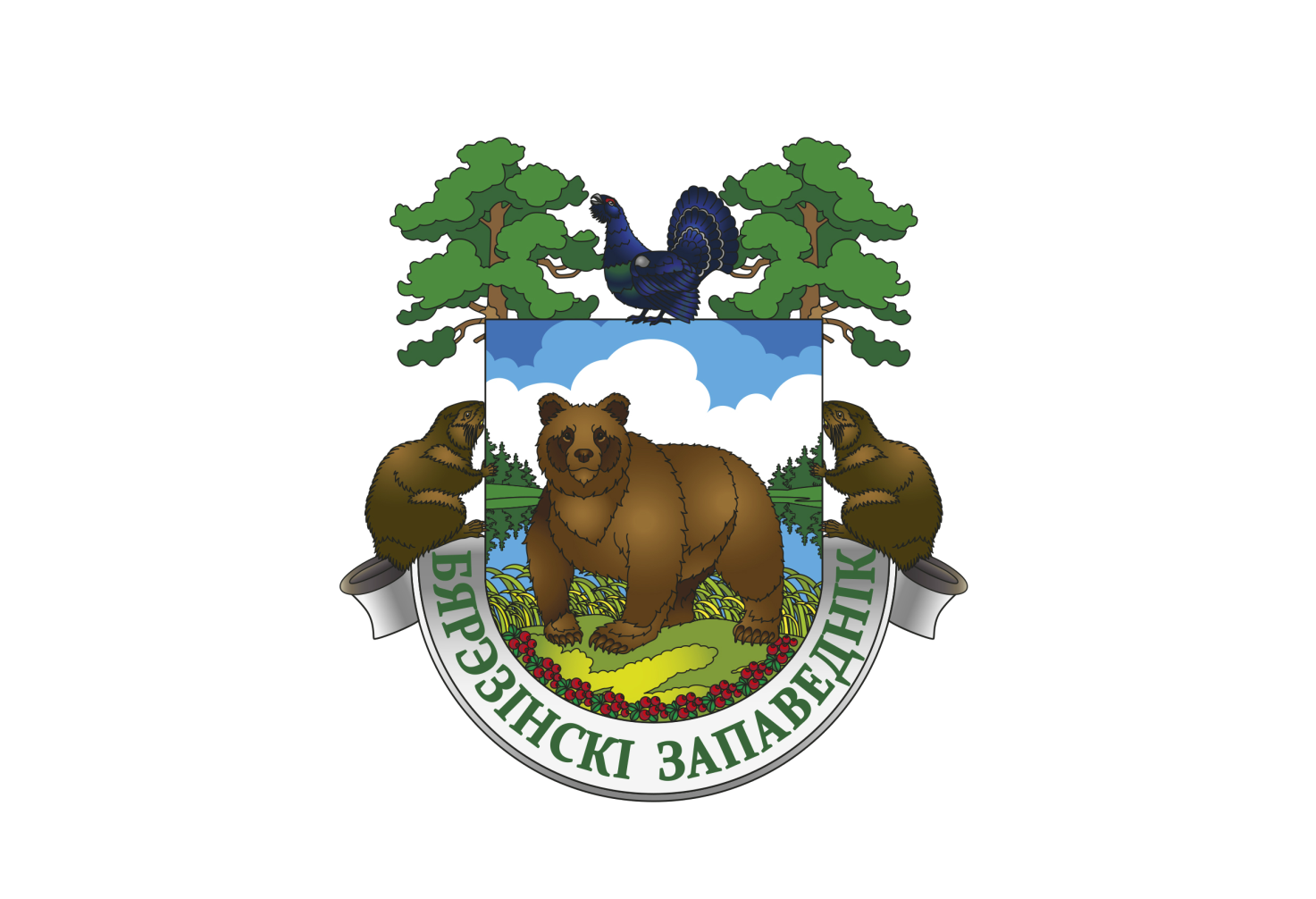 Домжерицы 2021 г.Березинский заповедник учрежден Постановлением Совета Народных Комиссаров БССР от 30 января 1925 «Об учреждении Государственного  охотничьего заповедника в Борисовском округе».РасположениеДокшицкий р. – 33,6% (28,9 тыс. га), Лепельский р. – 44,4% (38,2 тыс. га), Борисовский р. – 22,0% (19,0 тыс. га).Характеристика территории* Удельный вес выделенных зон указан по отношению к площади особо охраняемых природных территорийАдминистративный центр д. Домжерицы Лепельского р. Витебской области.Численность работающих 430 человек  (на 1 января 2020 г). Основные цели и задачиобеспечение условий сохранения в естественном состоянии природных комплексов и объектов, находящихся на его территории;организация выполнения природоохранных мероприятий на ООПТ и обеспечение соблюдения установленного режима ее охраны и использования;организация и проведение научно-исследовательских работ;организация мониторинга окружающей среды;содействие в подготовке научных кадров и специалистов в области охраны окружающей среды;экологическое просвещение населения и пропаганда охраны окружающей среды;разработка и внедрение в практику научных методов охраны природы и природопользования;сохранение культурного наследия (объектов этнографии, археологии, истории и пр.);организация туризма;ведение комплексного хозяйства на основе научно-обоснованных традиционных  технологий и передовых достижений природопользования;осуществление иной деятельности в соответствии с установленным режимом охраны и использования территории заповедника.    Флора  858 видов цветковых и высших споровых растений, 216 видов мхов, 261 видов лишайников, 464 вида грибов317 видов водорослей,20 видов деревьев, из которых 11 видов являются лесообразующими, 44 вида кустарников, полукустарников и кустарничков, 787 видов травянистых растений.Из природных комплексов заповедника наиболее уникальны комплексы различных типов болот, сохранившихся в естественном состоянии, характерных для Белорусского Поозерья. Среди них выделяются верховые болота – крупнейшие в Европе неосушенные болотные массивы. Ценность территории заповедника обусловлена исключительным богатством и разнообразием гидрологических условий и болотных фитоценозов. Заповедник является местом обитания ряда редких видов растений и животных, одним из важнейших в Беларуси местом гнездования и концентрации в период миграций водно-болотных видов птиц. Фауна56 видов млекопитающих;234 вида птиц;6 видов пресмыкающихся;11 видов земноводных;зарегистрировано 6517 беспозвоночных, в том числе 4904 вида насекомых.Лесное хозяйствоОбщая информацияХарактеристика лесного фонда на 01.01.2020г.Организационная структура управления лесным хозяйствомЛесопользование Фактическая заготовка по рубкам главного пользования от расчетной лесосеки составляет – 72,2%Лесовосстановление и охрана лесаЗа 2020 год работниками государственной лесной охраны ГПУ «Березинский биосферный заповедник» в результате проведение природоохранных рейдов выявлено 120 нарушений природоохранного законодательства.Основные финансовые показатели лесного хозяйстваОхотничье хозяйствоОхотничьи угодья предоставленные в безвозмездное пользование государственному природоохранному учреждению «Березинский биосферный заповедник», состоят из двух территорий: экспериментальное лесоохотничье хозяйство «Барсуки» и охотничье хозяйство «Березина», общей площадью 44,9 тыс.га, в том числе лесные – 34,6 тыс.га, полевые – 7,1 тыс.га, водно-болотные –3,2 тыс.га.Территория среды обитания диких животных, используемая для организации и ведения охотничьего хозяйства ГПУ «Березинский биосферный заповедник», представлена тремя отдельными компактными участки вокруг территории заповедника.  Располагается на территории трех административных районов: Лепельского, Докшицкого, Борисовского.Площадь охотничьих угодий ЭЛОХ «Барсуки»В 2020 году учетная численность диких животных в ЭЛОХ «Барсуки» составила: лося – 178 особей, оленя – 53 особи, кабана – 16 особей, косули – 233 особи, волка – 7 особей, лисицы – 47 особей, куницы – 15 особей, енотовидной собаки – 65 особей, зайца беляка – 750 особей, зайца русака – 6 особей, бобра речного – 176 особей, белки – 111 особей, ондатры – 60 особей, выдры – 2 особи, норки – 110 особей, глухаря – 101 особей, тетерева – 68 особей.Площадь охотничьих угодий ОХ «Березина»В 2020 году учетная численность диких животных в ОХ «Березина составила: лося – 66 особей, оленя – 81 особь, кабана – 7 особей, косули – 110 особей, волка – 5 особей, лисицы – 12 особей, куницы – 22 особь,  зайца беляка – 53 особи, зайца русака – 102 особи, бобра речного – 74 особи, белки – 26 особей, выдры – 2 особи..Выручка от охотхозяйственной деятельности  в ГПУ «Березинский биосферный заповедник» за 2019-2020 годаЗа 2020 год выручка по учреждению от охотхозяйственной деятельности составила 89,8 тыс.руб, в том числе от иностранного туризма 10,7 тыс.руб. Проведено 2 иностранных туров. Принято 6 охотников.Основные достижения в деятельности организации:- постоянное увеличение доходности охотохозяйственной деятельности в основном за счет продажи охоттуров для иностранных граждан;- рациональное использование охотресурсов;Основным продуктом реализации являются охоттуры для иностранных граждан и граждан Беларуси, продукты охоты и трофеи. Общая характеристика рынков сбыта продукции, работ, услуг: продажа охоттуров в Польши, Венгрии, Словакии, Латвии, Болгарии, Финляндии,  реализация продуктов охоты на внутреннем рынке через торговую сеть ГПУ «Березинский биосферный заповедник». Преимущества организации перед конкурентами:- разнообразие видов диких животных;- годами налаженное обслуживание и организация охотмероприятий;- обученный персонал. Затраты на маркетинг и рекламу:- выпуск рекламный роликов, буклетов, календарей, размещение информации в сети Интернет – 5% от прибыли. План мероприятий по продвижению продукции, работ, услуг, включая основные этапы его реализации:Участие в международных и республиканских выставках. Сотрудничество с компаниями, продающими охоттуры в Польши, Венгрии, Словакии, России, Норвегии.Заключение дополнительных договоров на проведение охоттуров с целью увеличения количества принимаемых групп.Целями охотохозяйственной деятельности ГПУ «Березинский биосферный заповедник» на 2021 год являются охрана, воспроизводство всех обитающих видов диких животных и рациональная эксплуатация нормированных видов добычи, улучшение структуры популяций, направленная селекционная работа.Задачами в развитии охотохозяйственной деятельности являются: Увеличение доходов организации за счет увеличения качества трофеев изымаемых животных и приведения их численности к оптимальному значению, обусловленному результатами охотустроительных работ.Совершенствование биотехнических мероприятий. Сокращение численности животных нежелательных видов.Дальнейшее развитие охотничьего туризма, повышение культуры и этики охоты, совершенствование приемов и способов охоты. Восстановление забытых, традиционных для Беларуси способов охоты с целью разнообразия предоставляемых услуг.  ДеревообработкаЗа январь-декабрь 2020 года переработано 35,2 тыс. м3 круглой древесины. Объем произведенной промышленной продукции в текущих ценах составил 3463,6 тыс. руб., в сопоставимых ценах – 3715,9 тыс. руб.Реализовано продукции за указанный период на 3521,5 тыс. руб., в том числе на экспорт реализовано на 2918,3 тыс. руб. Прибыль от реализации продукции составила                  323,6 тыс. руб., рентабельность реализованной промышленной продукции составила            10,1%.Выработка товарной продукции на  деловой древесины 98,4 рублей. Финансово-экономические показатели деревообрабатывающего производстваОсновные финансово-экономические показатели деревообрабатывающего производства за январь-декабрь 2020 годаТуризмРазмещение Гостиничный комплекс «Сергуч» 36 номеров (76 мест),Гостиничный комплекс «Плавно» 10 номеров (22 места),Гостевые домики «Плавно» (22 мест),Гостевые домики «Ольшица» (11 мест),Гостевые домики «Палик» (18 мест),Гостевой домик «Домжерицкое озеро» (7 мест),Туристический комплекс «Нивки» (44 места).Эколого-туристический комплекс «Береще» (4 места)Гостевой домик «Заречное» (8 мест)УслугиДом экологического просвещения. - актовый зал на 200 мест,- пресс-центр на 40 мест,Музей природы. Вольеры.Музей мифологии.Экскурсии пешеходные, велосипедные, водные на байдарках и моторных лодках, катание на лошадях.Баня (6 шт.), бильярд (2 шт.), теннис (1 шт.), прокат лыж, коньков, зимних велосипедов KTRAK, велосипедов, лодок, катамаранов, спортивного инвентаря.Транспортавтобус «МАЗ» - на 25 мест,микроавтобус «Газель» - на 12 мест,микроавтобус «УАЗ» - на 9 мест,микроавтобус «УАЗ» - на 10 мест,микроавтобус «ГАЗ-2217» на 10 мест,микроавтобус «Мерседес спринтер» на 16 мест.За 2020 год принято 56 027 туриста (в т.ч. 11 232 иностранных). Загрузка гостиничных комплексов и гостевых домиков ГПУ «Березинский биосферный заповедник» составила 27,3% .Основные финансово-экономические показатели туристической деятельности за январь-декабрь 2020 годаВ сфере торговли объем товарооборота в фактических ценах составил 550,2  тыс. руб., доля общественного питания в общем товарообороте – 15,0%. Объем розничного товарооборота в фактических ценах составил 467,9 тыс. руб. Прибыль от реализации товаров составила 17,4  тыс. руб.Научно-исследовательская деятельностьНаучно-исследовательская деятельность осуществляется научным отделом, который является структурным подразделением заповедника. Научно-техническое обеспечение деятельности ГПУ «Березинский биосферный заповедник» осуществляется за счет средств республиканского бюджета в соответствии с утвержденной Управляющим делами Президента Республики Беларусь бюджетной сметой. В соответствии с планом научных исследований и разработок научные исследования проводились по теме: «Комплексный анализ состояния  и динамики  природных экосистем Березинского биосферного  заповедника, научное обеспечение их охраны и устойчивого использования», которая включает отдельный раздел  «Динамика явлений и процессов в природных комплексах Березинского заповедника.  «Летопись природы».Среднесписочная численность работников научного отдела по состоянию на 01.01.2020 года составляет 15 человек, из них научные сотрудники – 12, в т.ч. 2 работника имеют ученую степень кандидата наук.  В 2017 году государственное природоохранное учреждение «Березинский биосферный заповедник» прошло аккредитацию в Государственном комитете по науке и технологиям и Национальной академии наук Беларуси в качестве научной организации на период до 29 ноября 2022 года (свидетельство № 171 от 30 ноября 2017 года).   В 2020 году было завершено выполнение темы: «Комплексный анализ состояния  и динамики  природных экосистем Березинского биосферного  заповедника, научное обеспечение их охраны и устойчивого использования». Важнейшие научные и практические результаты проведенных исследований заключаются в следующем:- согласно международной классификации редких и уникальных биотопов Европы на территории заповедника выделено 25  указанных местообитаний, дана их геоботаническая характеристика, установлено состояние и занимаемая площадь (53,7% от общей  площади заповедника);- среди выделенных редких и типичных биотопов наиболее представлены лесные (30,7 тыс. га) и болотные  (9.0 тыс. га), особую ценность для сохранения местообитаний редких видов растений и животных представляют биотопы пойменных лугов, на долю которых приходится 4.7 тыс. га или 53.5% общей площади лугов;  - на основе многолетних исследований на постоянных пробных площадях проведен анализ изменения структуры древостоев в основных лесных формациях заповедника, показано, что на протяжении ряда десятилетий в составе древостоев поддерживается динамическое равновесие главных пород;- динамика древостоев на постоянных пробных площадях в коренных высоковозрастных лесах характеризуется дальнейшим накоплением запаса, насаждения хвойных пород, а также ольхи черной и березы пушистой относятся к первому классу биологической устойчивости  (78,4 – 98,6%);- установлены особенности накопления мертвой древесины в коренных  лесах с учетом влияния неблагоприятных природных факторов: выявлен рост запасов мертвой древесины, который достигает 15%- 20% от растущей части древостоя, что характерно для структуры неэксплуатируемых лесных экосистем;- установлены состояние, половозрастная структура, пути и сроки сезонной миграции зубров Борисовско-Березинской микропопуляции с территории заповедника, отмечается дальнейшее снижение численности зубров;- на основе  проведенных периодических учетов численности хищных птиц на 10 учетных пунктах установлен их видовой состав и характер территориального распределения: составлены карты-схемы расположения гнезд и мест встречи дневных хищных птиц на территории заповедника;- важнейшим фактором, влияющим на изменение характера территориального распределения исследованных видов птиц, является зарастание открытых луговых и болотных фитоценозов древесно-кустарниковой растительностью; - совместно с учеными биологического факультета Белорусского государственного университета разработана и успешно апробирована новая методика  для исследования видового состава и относительного обилия видов семейства землеройковых;- благодаря этому, на территории заповедника установлено единственное в Республике Беларусь местообитание крошечной бурозубки, а также вновь подтверждено обитание равнозубой бурозубки и малой куторы; - на открытых травяных сообществах низинных болот заповедника обнаружено 182 вида насекомых модельных групп: стрекоз - 23 вида, прямокрылых - 17 видов и настоящих полужескокрылых насекомых - 142 вида, в т.ч. выявлены местообитания 5 охраняемых видов насекомых Беларуси;- в составе модельных групп насекомых доминируют растительноядные полифаги и виды, зимующие на эмбриональной стадии развития (яйцо);-установлено, что  гетероптерофауна открытых травяных сообществ низинных болот, в целом, имеет облик, характерный для луговых местообитаний с присутствием видов, топически и/или трофически связанных с травянистыми растениями, а также ряда стенотопных видов, приуроченных к влажным местообитаниям;- обнаружен новый для заповедника и редкий для фауны Беларуси (второе местообитание на территории) вид полужесткокрылых насекомых -  Fieberocapsus flaveolus (Reuter, 1870);- установлены особенности фенологических явлений в жизни растений и животных, связанные с изменением погодно-климатических показателей: по причине холодной затяжной весны произошло смещение на 8-10 дней сроков наступления отдельных фенофаз развития растений в апреле-мае  2020 года;- разработан проект Плана управления Березинским биосферным заповедником на период 2021 – 2030 годы, включая директивную часть на период 2021 – 2025 годы; - обнаружено 16 новых для Березинского заповедника видов насекомых, в том числе 3 вида, новых для Республики Беларусь.В прикладном аспекте научные исследования в отчетном году были направлены:- на выполнение мероприятий Государственной программы «Охрана окружающей среды и устойчивое использование природных ресурсов» на 2016 – 2020 годы;- на обеспечение выполнения условий и рекомендаций Резолюции Совета Европы о возобновлении заповеднику действия Европейского Диплома на период до 2020 года;- на разработку предложений по совершенствованию подходов к сохранению и устойчивому использованию Борисовско-Березинской микропопуляции зубра (по результатам совещания «Перспективы сохранения и устойчивого управления популяцией европейского зубра в Беларуси»);- на разработку предложений по наполнению плана мероприятий по сохранению и устойчивому использованию популяции рыси европейской;- на разработку Перечня специально выделенных участков, предназначенных для обеспечения функционирования Березинского биосферного заповедника и жизнедеятельности граждан, проживающих в его границах;- на разработку новых  орнитологических маршрутов с установкой искусственных гнездовий для птиц;-  на выполнение заповедником требований международного стандарта  FSC по устойчивому лесопользованию и управлению лесными ресурсами;- на разработку Паспортов материальных историко-культурных ценностей, расположенных на территории заповедника в пределах Докшицкого района;- на развитие международного сотрудничества, совершенствование экологического просвещения и экотуризма, подготовку научно-популярных и рекламных изданий.По материалам научно-исследовательской работы сотрудниками научного отдела опубликованы 22 научные, научно-популярные статьи, тезисы и материалы конференций, в том числе подготовлен и издан пятнадцатый выпуск сборника научных статей «Особо охраняемые природные территории Беларуси. Исследования» объемом 312 страниц. Сотрудники отдела приняли участие в работе 10 республиканских конференций, семинаров и выставок. На базе заповедника было организовано 6 республиканских научно-практических семинаров. При  участии научных сотрудников проведен Республиканский семинар по выделению и сохранению  первобытных лесов в рамках проекта «Полесье – дикая природа без границ: восстановление одного из крупнейших природных ландшафтов Европы», а также организована Республиканская выставка «Жемчужина белорусской природы», посвященная 95-летию Березинского биосферного заповедника.  Результаты исследований использовались при проведении полевых практик  студентов  высших учебных заведений республики.На основе подготовленного обзора результатов научной и природоохранной деятельности на территории заповедника, для  международного аудита по выполнению условий и рекомендаций Резолюции Совета Европы о возобновлении действия Европейского Диплома, действие Диплома продлено заповеднику на период до 2030 года. Основные финансово-экономические показателиГПУ "Березинский биосферный заповедник" (январь-декабрь 2020 года)Наименование показателяПлощадь, тыс.га%Общая площадь108,5100,0в том числе:в том числе:в том числе:земли лесного фонда108,5100,0земли сельскохозяйственного назначения-прочие земли-особо охраняемая природная территория86,179,4в том числе по зонам*:в том числе по зонам*:в том числе по зонам*:заповедная86,1100,0НаименованиеПлощадь, тыс.гаУдельный вес, %Общая площадь108,5100в том числе: покрытые лесом97,289,6из общей площади: ЭЛОХ «Барсуки»22,420,6Наименование показателейЕд. изм.КоличествоЧисленность лесной охранычел155Общее количество лесничеств, всегочел9в том числе на территории ООПТчел7Мастерские участки, всегошт21в том числе на территории ООПТшт15Обходы, всегошт86в том числе: на ООПТшт62пожарно-химические станциишт3пункты хранения противопожарного инвентаряшт7Лесные питомникишт/га1/0,1Основные показателирубок лесаЕд.изм.2019 г.2019 г.2020 г.2020 г.2020 г.Основные показателирубок лесаЕд.изм.УтвержденныйразмерФактУтверждённыйразмерФакт%Рубки ухода в молоднякахга150,0233,9150204,787,5Рубки промежуточного пользованиятыс. м315,019,8     15,017,387,4Прочие рубкитыс. м32,03,00,401,963,3Рубки главного пользованиятыс. м363,0  59,1      55,0       51,487в т.ч. по хвойному хозяйствутыс. м3-37,5-40106,6Всеготыс. м3151,6172,2152,5    169,498,4Наименование показателейЕд. изм.2019 г.2020 г.%Лесовосстановление, всегога  109,0121,8111,7Посадка лесных культурга67,9119,8176,4в т.ч. культур дубага---Заготовка лесных семянкг---Выращивание стандартного посадочного материалатыс.шт770,5997,6129,5Охрана лесаОхрана лесаОхрана лесаОхрана лесаОхрана лесаУстройство минерализованных полоскм287,8350,5   121,8Уход за минерализованными полосамикм616,5629,0   102,0Ремонт дорог противопожарного и лесохозяйственного назначениякм18,19,351,4Количество случаев возгораний лесашт-0,0-Площадь пройденная пожарамига-0,0-Основные показатели2019 г.2020 г.%Всего расходов на ведение лесного хозяйства, всего (тыс. руб.)4122,64509,9109,4в том числе:в том числе:в том числе:в том числе:бюджетные ассигнования2621,62629,9100,3мобилизация собственных средств1301,01680,0129,1из нее:из нее:из нее:из нее:поступления от реализации древесины229,0766,4343,4поступления от древесины на корню1000,6768,776,8поступления от охотничьего хозяйства71,2124,9175,4Удельный вес собственных доходов в общей сумме затрат на ведение лесного хозяйства, %31,637,3118,0ЛесныеЛесныеПолевыеПолевыеВодно болотныеВодно болотныеИтогоИтоготыс.га%тыс.га%тыс.га%тыс.га%24,380,82,99,62,99,630,1100,0ЛесныеЛесныеПолевыеПолевыеВодно болотныеВодно болотныеИтогоИтоготыс.га%тыс.га%тыс.га%тыс.га%10,369,64,228,40,32,014,8100,02019г2020г94,8 тыс. рублей89,8 тыс. рублейНаименование показателяЕд. изм.Бизнес-планФакт 2020 года% выполн. планаФакт 2019 годаТемп роста, %Наименование показателяЕд. изм.Бизнес-планФакт 2020 года% выполн. планаФакт 2019 годаТемп роста, %Объем производства товарной продукции  в действующих ценах тыс. руб.2900,04724,5119,43463,697,6Индекс роста объема производства  продукции в сопоставимых ценах%101,0113,2108,8109,981,5Индекс роста объема производства  продукции в сопоставимых ценах%101,0113,2108,8109,981,5Выручка от реализации (товаров, работ, услуг)тыс. руб.3100,04333,9113,63521,5103,6Прибыль от реализации (товаров, работ, услуг)тыс. руб.380,0958,8150,6323,633,7Рентабельность реализованной продукции  (товаров, работ, услуг)%15,229,8102,310,125,7Рентабельность реализованной продукции  (товаров, работ, услуг)%15,229,8102,310,125,7Экспорт (товаров, работ  и услуг)тыс. долл. США1550,01726,4110,51558,597,0в том.числе ч/з"Беллесбумпромэкспорт"----Среднемесячная заработная плата с начала года в деревообработке руб.920,01281,3102,3941,0104,5Среднемесячная заработная плата с начала года в деревообработке руб.920,01281,3102,3941,0104,5Наименование показателяЕд. изм.Бизнес-планФакт 2020 года% выполн. планаФакт 2019 годаТемп роста, %Наименование показателяЕд. изм.Бизнес-планФакт 2020 года% выполн. планаФакт 2019 годаТемп роста, %Объем туристических услугОбъем туристических услугОбъем туристических услугОбъем туристических услугОбъем туристических услугОбъем туристических услугОбъем туристических услугв фактических ценах тыс. руб.1217,71058, 988,11072,5101,3в сопоставимых ценах  тыс. руб.1164,8966,185,91000, 5103,6в том числе объем платных туристических услуг населениюв том числе объем платных туристических услуг населениюв том числе объем платных туристических услуг населениюв том числе объем платных туристических услуг населениюв том числе объем платных туристических услуг населениюв том числе объем платных туристических услуг населениюв том числе объем платных туристических услуг населениюв фактических ценах тыс. руб.500,9435,685,0425,697,7в сопоставимых ценах  тыс. руб.479,2397,582,9397,199,9Выручка тыс. руб.980,5998,7173,11696,8169,9Прибыль тыс. руб.50,052,6127,063,5120,7Рентабельность%5,15,372,53,769,8Экспорт туристических услугЭкспорт туристических услугЭкспорт туристических услугЭкспорт туристических услугЭкспорт туристических услугЭкспорт туристических услугЭкспорт туристических услугВсего экспорт услугтыс.долл. США189,6222,8117,5189,5117,6в том числе охотмероприятиятыс.долл. США13,013,4103,122,858,8Наименование показателяЕд. изм.2020 год2020 годФакт 2019 годаТемп роста к бизнес-плану, %Наименование показателяЕд. изм.ПланФактФакт 2019 годаТемп роста к бизнес-плану, %Объем производства промышленной продукции  в фактических ценах (всего)тыс.руб.7216,080556966,097,9Индекс объема производства продукции в сопоставимых ценах%101,0102,5106,9108,8Индекс объема производства продукции в сопоставимых ценах%101,0102,5106,9108,8Объем услуг в фактических ценахтыс.руб.1271,51276,11155,994,1Индекс объема услуг в сопоставимых ценах%102,599,5114,594,1Индекс объема услуг в сопоставимых ценах%102,599,5114,594,1Объем туристических услуг  в фактических ценахтыс.руб.1217,71113,71058,988,1Индекс объема  туристических услуг   в сопоставимых ценах%110,096,9115,285,9Индекс объема  туристических услуг   в сопоставимых ценах%110,096,9115,285,9Экспорт (товаров, работ  и услуг)тыс. долл. США1913,41793,91796,999,0Выручка от реализации (товаров, работ, услуг)тыс.руб.6732,081446536,097,9Прибыль от реализации (товаров, работ, услуг)тыс.руб.1652,0190,41589,042,5Рентабельность реализованной продукции  (товаров, работ, услуг)%35,234,635,8Рентабельность реализованной продукции  (товаров, работ, услуг)%35,232,834,635,8Рентабельность продаж%24,523,424,343,7Среднесписочная численность работников с начала года чел.385388380-Среднесписочная численность работников с начала года чел.385388380-Среднемесячная заработная плата с начала годаруб.795,31007,0782,0115,3Среднемесячная заработная плата с начала годаруб.795,31007,0782,0115,3